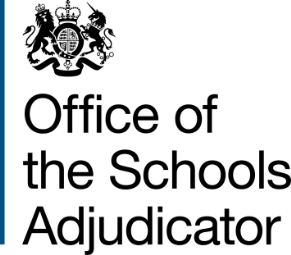 Objection to School Admission Arrangements for September 2025If you consider that a school’s admission arrangements are unlawful or do not comply with the School Admissions Code (the Code) and you wish to object to the Schools Adjudicator, please complete and return this form (preferably by email).  Objections can be made until 15 May 2024 for admission arrangements for September 2025. All objections submitted by that deadline will be considered by 
an adjudicator provided the objection is within the adjudicator’s jurisdiction. 
You should be aware that if your objection is within jurisdiction, a copy of this form will be sent to the school, the local authority and any religious body. Your home address (if you have objected as an individual) and any email address and telephone number will be removed before the form before it is circulated. If your concerns are about the admission arrangements for entry in a year other than the 2025 academic year, or you wish to complain after 15 May 2024 about admission arrangements for 2025, you should still complete this form making clear to which year’s arrangements you are referring. We will let you know whether or not we can consider your concerns. Please note that the OSA does not have jurisdiction to deal with the allocation of school places for individual children or the application process followed by an admission authority. These are issues for the admissions team at your local authority.Section 1: YOUR DETAILSName:           Address:         Contact number:         Contact email:         Please tick which of the following applies to you: Parent, carer or other person with parental responsibility*  ☐Other member of the public		☐Representative of a school			☐Representative of a local authority	☐Representative of a religious body	☐Other (please state)		     			*You should only tick this box if you are a person with parental responsibility for 
a child who will be the right age to join the school in September 2025. Parental responsibility is defined as the legal rights and responsibilities of a parent and is explained further here. As explained at the beginning of this form all information submitted to the adjudicator will be circulated to the parties involved in the case. This will usually include the objector, the school, the local authority and any religious body. 
By law, objections can only be considered where the objector provides a name 
and address to the adjudicator. The OSA will withhold the identities of objectors from other parties on request where the objector or objectors have parental responsibility as set out above. 
In such cases, we will ensure that your name as well as details such as your postal and email address and telephone number are removed from your objection form and future submissions, but it would be your responsibility to ensure your identity cannot be revealed from the content of information provided or by the properties of your document. Please note that the OSA may seek proof of parental responsibility in such cases.If you meet this definition and you wish to have your identity withheld from other parties to the case, please also tick this box ☐. The OSA will consider requests from objectors who do not meet the parental responsibility test to have their identities withheld from other parties. Each such request is considered on its merits. Examples of circumstances where this might 
be agreed include (but are not limited to) individuals with a close connection to the school which is the subject of the objection or a person with parental responsibility for a child who might be the right age to join the school in a subsequent year. If you wish to ask for your identity to be withheld from other parties and you are not a person with parental responsibility for a child who will be the right age to join the school in 2025, please tick this box ☐. Please provide details of your reasons for this request here:Your request will be considered by the Chief Adjudicator who will decide whether or not to agree your request. We will let you know the decision as soon as possible and before we inform any other parties of the objection. If the Chief Adjudicator does not agree that your identity may be withheld, you will, of course, have the option to withdraw your objection.  Section 2: DETAILS OF YOUR OBJECTIONName and address of the school that is the subject of your objection:				Local authority area:Please provide full details of and reasons for your objection below. The Adjudicator will consider your objection in light of the Code and all relevant law applying to admissions. However, if you know what parts of the law relating to admissions or the Code you believe that the arrangements contravene, please set that out here. Here is a link to the Code.Please list any separate documentation submitted with this form (if applicable). If you wish for your identity to be withheld from the other parties, please ensure you cannot be identified from any links you provide, the properties of documents or the content of information.  Please send a copy of the admission arrangements with this form, if possible, stating where and when you saw them.Section 3: DECLARATIONI/We declare that the information given above and within any supporting documentation is correct. Signature (if returning via email, please just type name/s):Date:         PLEASE RETURN IN WORD FORMAT – PDFS WILL NOT BE ACCEPTED
 By email to:		osa.team@schoolsadjudicator.gov.uk  By post to:	OSA, Bishopsgate House, Feethams, Darlington, DL1 5QE